R E G U L A M I N„XII Bieg Niepodległości”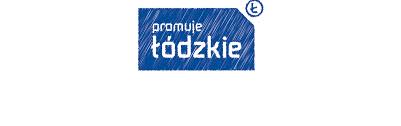 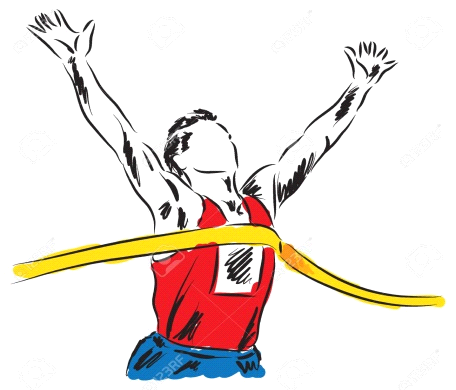 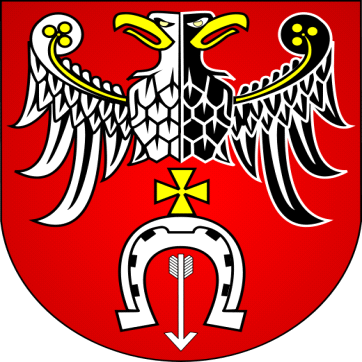 I. ORGANIZATORUczniowski Klub Sportowy „LIDER” Brzeziny ul. Konstytucji 3 Maja 5  95-060 BrzezinyLKS KoluszkiII. PATRONAT
1. Bieg odbywa się pod patronatem Starosty Powiatu Brzezińskiego III. CELE
1. Upamiętnienie 101. Rocznicy Odzyskania Niepodległości.
2. Upowszechnianie biegania jako najprostszej formy ruchu.
3. Promocja aktywności fizycznej i zdrowego stylu życia.
4. Promocja Powiatu BrzezińskiegoIV. TERMIN, MIEJSCE I GODZINY STARTU
1. Bieg odbędzie się w dniu 10 listopada 2019 r. w Brzezinach
2. Start będzie miał miejsce na ulicy Konstytucji 3 Maja ( pasaż) 
3. Rozpoczęcie imprezy:- 9.00—10.15- wydawanie numerów startowych, podpisywanie oświadczeń dla uczestników  niepełnoletnich- 11.00—12.00- wydawanie numerów startowych do biegu głównego na 10 kilometrów--------------------------------------------------------------------------------------------------------- 10.45- bieg dziewcząt w kategorii do 9 lat (dystans 300m.)- 10.50- bieg chłopców w kategorii do 9 lat (dystans 300m.)- 11.00- wręczenie pucharów dla kategorii do 9 lat- 11.15- bieg dziewcząt w kategorii 10—12 lat (dystans 600m.)- 11.20- bieg chłopców w kategorii 10—12 lat (dystans 600m.)- 11.30- wręczenie pucharów dla kategorii 10—12 lat- 11.45- bieg dziewcząt i chłopcow w kategirii 13—15 lat (dystans 1000m.)- 12.00- wręczenie pucharów dla kategorii 13—15 lat- 12.30-  bieg główny dla kobiet i mężczyzn (dystans 10 kilometrów)- 13.45- zakończenie imprezy i wręczenie pucharów i nagród za bieg głównyV. TRASA, DYSTANS1. Meta wszystkich biegów usytuowana jest na skrzyżowaniu ulic Konstytucji 3 Maja i Bohaterów Warszawy.2. W przypadku biegów na dystansach 300,600, 1000 i 10000 metrów, trasa biegu będzie oznaczona, a na całej jej długości rozstawione będą osoby informujące o kierunku trasy.3. Bieg główny zostanie przeprowadzony następującymi ulicami: Konstytucji 3-go Maja, Przedwiośnie, Zawilcowa, Tulipanowa, Głowackiego, Ogrodowa, Słodowa, Mrocka, Berlinga, A. Hetmana, Bohaterów Warszawy.VI. ZGŁOSZENIA
1.  Zapisy do biegów można dokonywać od dnia 15 października do 30 października 2019r.-  na adres mailowy: w.sikorski10@wp.pl  -lub pod numerem telefonu: 506-408-620- na adres mailowy: antonio5@interia.eu    - lub pod numerem telefonu: 607-937-487 ( p. Antoni Tomczyk)Obowiązuje limit zgłoszeń do biegów dziecięcych i biegu głównego.VII. UCZESTNICTWO
1. Prawo uczestnictwa w biegu mają osoby które dokonały zgłoszenia, podpisały się na liście startowej oraz odebrały numer startowy.
2. Podpisując sie na liście startowej uczestnik biegu zaświadcza, że stan jego zdrowia umożliwia mu udział w zajęciach przewidzianych w ramach imprezy.Organizator biegu nie zapewnia Uczestnikowi jakiegokolwiek ubezpieczenia na życie, zdrowotnego, odpowiedzialności cywilnej z tytułu choroby, wypadku, odniesienia obrażeń, śmierci lub szkód, jakie mogą wystąpić w związku z obecnością lub uczestnictwem Uczestnika w imprezie, oraz nie ponosi z tego tytułu odpowiedzialności.
3. Osoby niepełnoletnie mogą uczestniczyć w biegu za zgodą rodzica lub opiekuna prawnego, a potwierdzeniem tej zgody jest podpis na liście startowej wraz                                  z dostarczeniem  oświadczenia (osobiście lub drogą mailową).
4. Podczas biegu wszyscy zawodnicy muszą mieć numery startowe przymocowane do przedniej części koszulek startowych. 
5. Zawodnicy na mecie nieposiadający numeru startowego, nie będą sklasyfikowani.
VIII. KLASYFIKACJA I NAGRODYPodstawą ustalenia klasyfikacji w poszczególnych kategoriach będzie kolejność dotarcia do mety potwierdzona przez Sędziego Głównego.Za zajęcie miejsca od 1 do 3 w każdej kategorii wiekowej będą wręczane puchary, miejsca od 1 do 6 nagrody rzeczowe   dziewcząt i osobno chłopców.Dla uczestników startujących w kategoriach do 9 lat, 10-12 lat oraz 13-15 lat rozlosowane zostaną wartościowe  nagrody, które zostaną wręczone po zakończeniu poszczególnych biegów.Za zajęcie miejsca od 1 do 3 w biegu głównym kobiet i mężczyzn puchary,  miejsca od 1 do 6  nagrody rzeczowe.Każdy uczestnik biegu po jego ukończeniu otrzyma pamiątkowy medal.Zawodnicy na mecie nieposiadający numeru startowego, nie będą sklasyfikowani.Wszelkie protesty i zażalenia dotyczące kolejności uczestników należy zgłaszać do Sędziego Głównego, a jego decyzje są ostateczne i nieodwołalne.
IX. POSTANOWIENIA KOŃCOWE
1. Organizator zapewnia Uczestnikom obsługę medyczną( ratownik medyczny) na czas trwania Biegu.
2. Organizator biegu nie zapewnia Uczestnikowi jakiegokolwiek ubezpieczenia na życie, zdrowotnego, odpowiedzialności cywilnej z tytułu choroby, wypadku, odniesienia obrażeń, śmierci lub szkód, jakie mogą wystąpić w związku z obecnością lub uczestnictwem Uczestnika w imprezie, oraz nie ponosi z tego tytułu odpowiedzialności.

4. Organizator nie odpowiada za rzeczy wartościowe pozostawione bez opieki lub zgubione przez Uczestnika.
5. Wyniki zawodów zostaną umieszczone na stronie internetowej Powiatu Brzezińskiego.
6. Zabrania się jazdy po trasie na rowerach, rolkach, deskorolkach itp. oraz biegu ze zwierzętami. Osoby łamiące ten przepis będą usuwane z trasy. 7.Zabezpieczenie zaplecza higieniczno- sanitarnego w Zespole Szkół Ponadgimnazjalnych ul. Konstytucji 3 Maja 5
8. We wszystkich sprawach nieujętych Regulaminem decyduje Organizator Biegu, któremu przysługuje wiążąca i ostateczna interpretacja Regulaminu.9. Wszelkie zapytania związane z imprezą można kierować do osoby odpowiedzialnej za przygotowanie i przeprowadzenie biegu: - Witold Sikorski tel. 506-408-620- Antoni Tomczyk tel. 607-937-487Organizator